Бойко Ирина Викторовна(Фамилия Имя Отчество)ОСНОВНАЯ ИНФОРМАЦИЯ: ОБРАЗОВАНИЕ: ДОПОЛНИТЕЛЬНОЕ ОБРАЗОВАНИЕ: Дата рождения:12.02.2001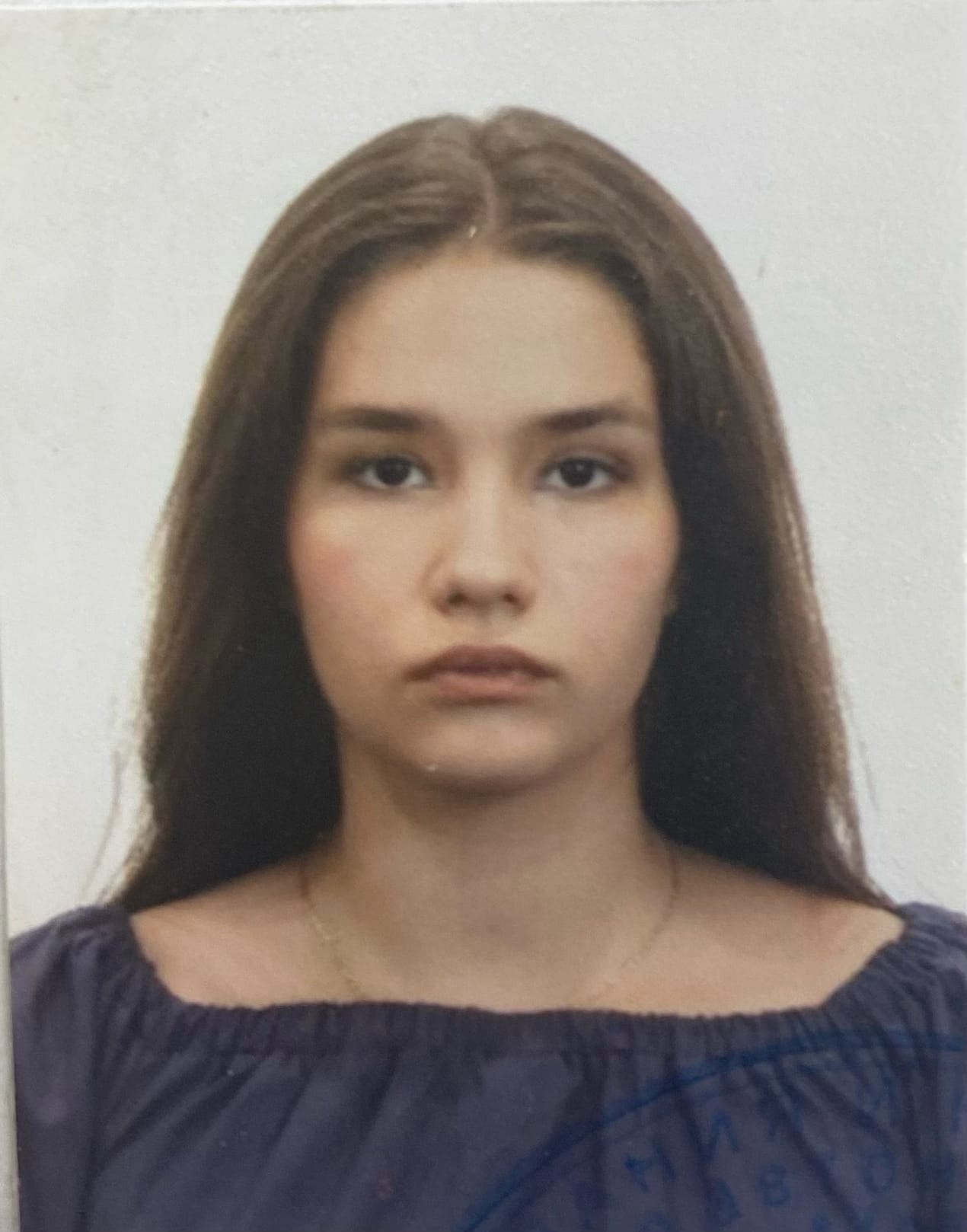 Семейное положение:Не замужемМесто жительства:   улица Павловича 3, кв 11Телефон:89141561649E-mail:   rina.isaenko@mail.ruЦЕЛЬ:Устроиться на интересную, постоянную работу с достойной оплатой и перспективой карьерного роста в сфере общественного питанияПериод 
обученияНаименование   образовательного 
учрежденияСпециальность/профессия2019 - 2022Краевое государственное автономное профессиональное образовательное учреждение «Хабаровский технологический колледж» Технология продукции общественного питанияТехник - технологНазвание пройденного курсаНазвание организации, проводившей курсыГод окончания3D графикаХабаровский промышленно-экономический техникум2017Опыт работы,Практика:Ресторан «Берфест» (сентябрь 2019 – март 2020); кафе «Корея» (июль 2021 – настоящий момент)2020 год – проходила практику в ЗАО «Контак» помощник повара; 2021 - проходила практику в ЗАО «Контак» пекарь; 2022 - проходила практику в ЗАО «Контак» пекарьДанные о курсовых и дипломных работах:Разработка информативной-технической документации и технология приготовления сложных горячих блюд стейк хаусаРазработка производственной программы для кондитерского цеха стейк хауса на 70 посадочных местОрганизация работы горячего и мясного цехов стейк хауса на 70 посадочных мест Профессиональные навыки:Умение приготовления первых, вторых блюд; гарниров; салатов; кондитерских изделий; владение технологией быстрого приготовления блюд; самостоятельное приготовление фирменных блюд заведения; знание санитарно-гигиенических норм в местах общественного питания; составление профессионального меню и технологических карт; умение разбираться в качестве и свежести продуктов;  Дополнительные навыки:Разбираюсь в специфике работы холодного, горячего и кондитерского цехов; владение английским языком (профессиональным) Личные качества:Чистоплотность; аккуратность; исполнительность; пунктуальность; быстро обучаюсь; коммуникабельность; умение работать в команде; ответственность; эрудированность; упорство; целеустремленность; стрессоустойчивость; умение ориентироваться и принимать решения в нестандартных ситуациях